Form Drawing 2Step with a SlideA step with a slide lays in the yard.Use the green wool in the home learning pack to form the pattern.Use a rope you have one at homeStep on the first step (wool), follow the line, walk upstairs and run down the slide.Do it a few times.Wind the wool and put it away. 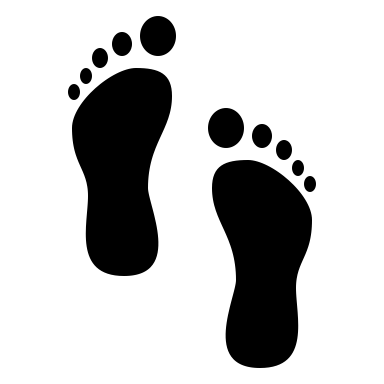 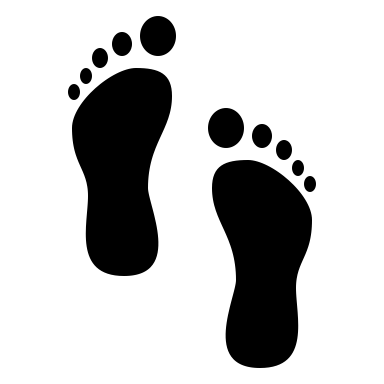 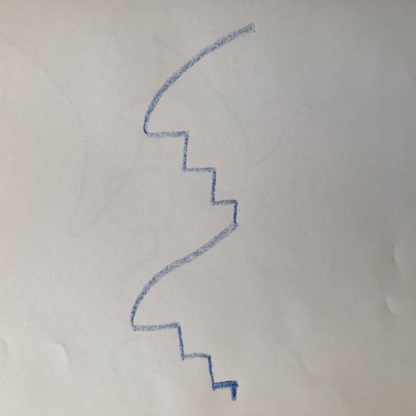 Walk on the ‘invisible line’ of step with a slide.When you are ready, sit down and draw the step with a slide pattern with:Your nose.Your right knee.Your right toe.Your right hand.Practice on practice book.Draw the step with a slide on your yellow Form Drawing book with a stick crayon.